ЧЕРКАСЬКА МІСЬКА РАДА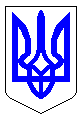 ЧЕРКАСЬКА МІСЬКА РАДАВИКОНАВЧИЙ КОМІТЕТРІШЕННЯВід 05.11.2019 № 1221Про демонтаж тимчасової спорудипо бульвару Шевченка, 409Відповідно до ст. 30, 31, 40 Закону України «Про місцеве самоврядування в Україні», підпункту 6 пункту 1 статті 17 Закону України «Про благоустрій населених пунктів», п. 3.1.11. Правил благоустрою міста Черкаси, затверджених рішенням Черкаської міської ради від 11.11.2008 № 4-688, розглянувши пропозиції управління інспектування Черкаської міської ради, виконавчий комітет Черкаської міської радиВИРІШИВ:1. Робочій групі з впорядкування території м. Черкаси, підготовки та проведення демонтажу тимчасових споруд і рекламних засобів (Коломієць С.А.):1.1. До 31.12.2019 із залученням підрядної організації організувати та провести демонтаж тимчасової споруди по бульвару Шевченка, 409, власник ФОП Шматко Олександр Миколайович.	  1.2. Передати демонтовану тимчасову споруду на відповідальне зберігання підрядній організації.1.3. Звернутися до правоохоронних органів для організації забезпечення громадського порядку під час проведення робіт з демонтажу.2. Контроль за виконанням рішення покласти на заступника начальника управління інспектування Черкаської міської ради Коломійця С.А.Міський голова	        А.В. БондаренкоПОЯСНЮВАЛЬНА ЗАПИСКАдо проекту рішення виконавчого комітету Черкаської міської ради           «Про демонтаж тимчасової споруди по бульвару Шевченка, 409».При проведенні перевірки території міста Черкаси зафіксовано факт розміщення 1 (однієї) тимчасової споруди «Смачна Втіха» по бульвару Шевченка, 409.В ході перевірки встановлено, що вказана тимчасова споруда розміщена без паспорту прив’язки ТС, виданого управлінням планування та архітектури департаменту архітектури та містобудування Черкаської міської ради. Власником тимчасової споруди є ФОП Шматко Олександр Миколайович. Під час проведення перевірки у тимчасовій споруді здійснюється роздрібна торгівля продовольчими товарами (насіння, горіхи). Паспорт прив’язки не видавався. У зв’язку з відсутністю паспорту прив’язки ТС за вказаною адресою підготовлено проект рішення про демонтаж.Заступник начальникауправління інспектування                                                             С.А. Коломієць                                                                                     Кіта І.М.36-05-73